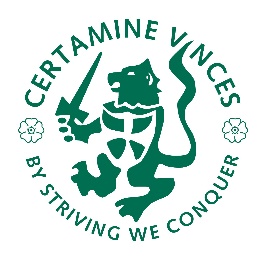 Children & Young People’s Service Welburn Hall School  DESCRIPTIONPERSON SPECIFICATIONNB – Assessment criteria for recruitment will be notified separately.POST:			Assistant Residential Child Care OfficerPOST:			Assistant Residential Child Care OfficerGRADE:		Band 6GRADE:		Band 6RESPONSIBLE TO:	Residential Child Care Team Leader RESPONSIBLE TO:	Residential Child Care Team Leader STAFF MANAGED:	None STAFF MANAGED:	None POST REF:POST REF:JOB FAMILY: C&S FJOB PURPOSE:To provide care and supervision of pupils based in a residential and extended day setting.To provide care and supervision of pupils based in a residential and extended day setting.To provide care and supervision of pupils based in a residential and extended day setting.To provide care and supervision of pupils based in a residential and extended day setting.JOB CONTEXT:Works with challenging children and young people with learning disabilities, emotional, social, behavioural or physical difficulties.Enhanced DBS clearance requiredWorks with challenging children and young people with learning disabilities, emotional, social, behavioural or physical difficulties.Enhanced DBS clearance requiredWorks with challenging children and young people with learning disabilities, emotional, social, behavioural or physical difficulties.Enhanced DBS clearance requiredWorks with challenging children and young people with learning disabilities, emotional, social, behavioural or physical difficulties.Enhanced DBS clearance requiredACCOUNTABILITIES / MAIN RESPONSIBILITIESACCOUNTABILITIES / MAIN RESPONSIBILITIESACCOUNTABILITIES / MAIN RESPONSIBILITIESACCOUNTABILITIES / MAIN RESPONSIBILITIESACCOUNTABILITIES / MAIN RESPONSIBILITIESOperational IssuesTo participate  in developing an environment within the school which will enable children and staff to develop their full potential and in ensuring that each child receives the necessary care and attention To ensure that pupils are well supported, safe and cared for.To deliver personal care routines (toileting (including cleaning and changing), washing, dressing and feeding) with dignity and in accordance with the Intimate Care and Physical Contact Policy, Intimate Care Plans, Healthcare Plans, Moving and Handling Procedures and any other school guidance approved by the Head of Care Participate in some cleaning and laundry workUses moving and handling equipment e.g. hoists to safely move childrenSupervise sick children as appropriate.Contribute ideas for learning and activities via team meetingsAssist the Residential Childcare Officers with the following tasks, delegated at the start of each shift:The preparation and use of materials for activities and equipment.Developing creative approaches to children’s targets and learning.Observing and identifying student’s needs and carry out care programmes designed to meet long term and short term objectives effectivelyWork within agreed plans to guide and support students to understand and perform basic domestic tasks and, where necessary develop personal care skills.Aid students in gaining life skills, following Care Plans and programmes as appropriate.Assist with maintaining the security of the site, adhering to relevant procedures relating to lockdown of the site. To participate  in developing an environment within the school which will enable children and staff to develop their full potential and in ensuring that each child receives the necessary care and attention To ensure that pupils are well supported, safe and cared for.To deliver personal care routines (toileting (including cleaning and changing), washing, dressing and feeding) with dignity and in accordance with the Intimate Care and Physical Contact Policy, Intimate Care Plans, Healthcare Plans, Moving and Handling Procedures and any other school guidance approved by the Head of Care Participate in some cleaning and laundry workUses moving and handling equipment e.g. hoists to safely move childrenSupervise sick children as appropriate.Contribute ideas for learning and activities via team meetingsAssist the Residential Childcare Officers with the following tasks, delegated at the start of each shift:The preparation and use of materials for activities and equipment.Developing creative approaches to children’s targets and learning.Observing and identifying student’s needs and carry out care programmes designed to meet long term and short term objectives effectivelyWork within agreed plans to guide and support students to understand and perform basic domestic tasks and, where necessary develop personal care skills.Aid students in gaining life skills, following Care Plans and programmes as appropriate.Assist with maintaining the security of the site, adhering to relevant procedures relating to lockdown of the site. To participate  in developing an environment within the school which will enable children and staff to develop their full potential and in ensuring that each child receives the necessary care and attention To ensure that pupils are well supported, safe and cared for.To deliver personal care routines (toileting (including cleaning and changing), washing, dressing and feeding) with dignity and in accordance with the Intimate Care and Physical Contact Policy, Intimate Care Plans, Healthcare Plans, Moving and Handling Procedures and any other school guidance approved by the Head of Care Participate in some cleaning and laundry workUses moving and handling equipment e.g. hoists to safely move childrenSupervise sick children as appropriate.Contribute ideas for learning and activities via team meetingsAssist the Residential Childcare Officers with the following tasks, delegated at the start of each shift:The preparation and use of materials for activities and equipment.Developing creative approaches to children’s targets and learning.Observing and identifying student’s needs and carry out care programmes designed to meet long term and short term objectives effectivelyWork within agreed plans to guide and support students to understand and perform basic domestic tasks and, where necessary develop personal care skills.Aid students in gaining life skills, following Care Plans and programmes as appropriate.Assist with maintaining the security of the site, adhering to relevant procedures relating to lockdown of the site. To participate  in developing an environment within the school which will enable children and staff to develop their full potential and in ensuring that each child receives the necessary care and attention To ensure that pupils are well supported, safe and cared for.To deliver personal care routines (toileting (including cleaning and changing), washing, dressing and feeding) with dignity and in accordance with the Intimate Care and Physical Contact Policy, Intimate Care Plans, Healthcare Plans, Moving and Handling Procedures and any other school guidance approved by the Head of Care Participate in some cleaning and laundry workUses moving and handling equipment e.g. hoists to safely move childrenSupervise sick children as appropriate.Contribute ideas for learning and activities via team meetingsAssist the Residential Childcare Officers with the following tasks, delegated at the start of each shift:The preparation and use of materials for activities and equipment.Developing creative approaches to children’s targets and learning.Observing and identifying student’s needs and carry out care programmes designed to meet long term and short term objectives effectivelyWork within agreed plans to guide and support students to understand and perform basic domestic tasks and, where necessary develop personal care skills.Aid students in gaining life skills, following Care Plans and programmes as appropriate.Assist with maintaining the security of the site, adhering to relevant procedures relating to lockdown of the site. Communications Develop and maintain positive relationships with young people and their families Communicate with pupils who may have difficulty communicating or have behavioural problems.Use persuasive and influencing skills to encourage pupils to participate Be a good role model for young peopleLiaise with Managers and staff, providing detailed advice.Liaise with staff, teachers and therapists, encouraging the physical, intellectual, emotional and social development of pupils, by providing assistance.Develop and maintain positive relationships with young people and their families Communicate with pupils who may have difficulty communicating or have behavioural problems.Use persuasive and influencing skills to encourage pupils to participate Be a good role model for young peopleLiaise with Managers and staff, providing detailed advice.Liaise with staff, teachers and therapists, encouraging the physical, intellectual, emotional and social development of pupils, by providing assistance.Develop and maintain positive relationships with young people and their families Communicate with pupils who may have difficulty communicating or have behavioural problems.Use persuasive and influencing skills to encourage pupils to participate Be a good role model for young peopleLiaise with Managers and staff, providing detailed advice.Liaise with staff, teachers and therapists, encouraging the physical, intellectual, emotional and social development of pupils, by providing assistance.Develop and maintain positive relationships with young people and their families Communicate with pupils who may have difficulty communicating or have behavioural problems.Use persuasive and influencing skills to encourage pupils to participate Be a good role model for young peopleLiaise with Managers and staff, providing detailed advice.Liaise with staff, teachers and therapists, encouraging the physical, intellectual, emotional and social development of pupils, by providing assistance.Resource managementHandles small amounts of cash e.g. children’s pocket money Responsible for personal possessions of the children e.g. phones, money, medication Supervises pupils before and after school and during trips.Participates in training and personal development and attends team meetings Handles small amounts of cash e.g. children’s pocket money Responsible for personal possessions of the children e.g. phones, money, medication Supervises pupils before and after school and during trips.Participates in training and personal development and attends team meetings Handles small amounts of cash e.g. children’s pocket money Responsible for personal possessions of the children e.g. phones, money, medication Supervises pupils before and after school and during trips.Participates in training and personal development and attends team meetings Handles small amounts of cash e.g. children’s pocket money Responsible for personal possessions of the children e.g. phones, money, medication Supervises pupils before and after school and during trips.Participates in training and personal development and attends team meetings Safeguarding To be committed to safeguarding and promote the welfare of    children, young people and adults, raising concerns as appropriate.In accordance with the school’s Child Protection Policy, report any Child Protection or Safeguarding matters directly to the Head of Care, contacting the Head Teacher in their absence. To be committed to safeguarding and promote the welfare of    children, young people and adults, raising concerns as appropriate.In accordance with the school’s Child Protection Policy, report any Child Protection or Safeguarding matters directly to the Head of Care, contacting the Head Teacher in their absence. To be committed to safeguarding and promote the welfare of    children, young people and adults, raising concerns as appropriate.In accordance with the school’s Child Protection Policy, report any Child Protection or Safeguarding matters directly to the Head of Care, contacting the Head Teacher in their absence. To be committed to safeguarding and promote the welfare of    children, young people and adults, raising concerns as appropriate.In accordance with the school’s Child Protection Policy, report any Child Protection or Safeguarding matters directly to the Head of Care, contacting the Head Teacher in their absence. Systems and Information Be familiar with students’ care plansRecord evidence in students’ RARPA filesMake entries in students’ diariesBe familiar with students’ care plansRecord evidence in students’ RARPA filesMake entries in students’ diariesBe familiar with students’ care plansRecord evidence in students’ RARPA filesMake entries in students’ diariesBe familiar with students’ care plansRecord evidence in students’ RARPA filesMake entries in students’ diariesPlanning and Organising Provide feedback to senior care staff or team meetings which may inform improvements in practice.Provide feedback to senior care staff or team meetings which may inform improvements in practice.Provide feedback to senior care staff or team meetings which may inform improvements in practice.Provide feedback to senior care staff or team meetings which may inform improvements in practice.Date of Issue:October 2018October 2018October 2018October 2018Essential upon appointmentDesirable on appointment (if not attained, development may be provided for successful candidate)KnowledgeUnderstanding of Health & SafetyAwareness of safeguarding and child protection protocols and proceduresKnowledge of children’s learning and their needsKnowledge of behavioural management techniques Knowledge of how to achieve positive outcomes for children and young people. Knowledge of how to undertake risk assessments.ExperienceExperience of working with children & young people in a school settingExperience working with children with disabilities.Occupational SkillsDeveloped interpersonal and communication skillsAbility to communicate with young people who may have communication or behavioural difficulties Ability to work as part of a team Calm approach Good organisational skillsCaring skills Creativity skillsPersuasive and Influencing skills QualificationsNVQ level 3 children & young people First Aid qualification. MIDAS qualificationOther RequirementsWillingness to undertake necessary training e.g. Manual handlingWilling and able to work regularly outside normal office/school hours, with sleep in duties.Emotional resilience in working with challenging behaviours